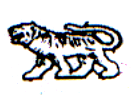 АДМИНИСТРАЦИЯ МИХАЙЛОВСКОГО МУНИЦИПАЛЬНОГО РАЙОНА ПРИМОРСКОГО КРАЯПОСТАНОВЛЕНИЕ__________                         с. Михайловка                                     №______Об утверждении Положения о постоянно действующей  экспертной-проверочной комиссии (ЭПК) администрацииМихайловского муниципального района Приморского краяНа основании  Конституции Российской Федерации , Федерального закона от 22.10.2004 № 125-ФЗ «Об архивном деле в  Российской Федерации», Федерального закона от 06.10.2003 № 131-ФЗ «Об общих принципах организации местного самоуправления в Российской Федерации», Устава Михайловского муниципального района.ПОСТАНОВЛЯЕТ:1. Утвердить Положение о постоянно действующей экспертной -проверочной комиссии (ЭПК) администрации Михайловского муниципального района согласно приложению № 1.2. Утвердить состав экспертной – проверочной комиссии администрации Михайловского муниципального района согласно приложению № 2.3. Постановление от 05.06.2015 № 527-па «Об утверждении Положения об экспертно-проверочной комиссии (ЭПК) архивного отдела администрации Михайловского муниципального района считать утратившим силу.4. Муниципальному казённому учреждению «Управление по организационно-техническому обеспечению деятельности администрации Михайловского муниципального района» (Шевченко) разместить настоящее постановление на официальном сайте администрации Михайловского муниципального района.5. Настоящее постановление вступает в силу с момента опубликования на сайте администрации.6. Контроль над исполнением настоящего постановления возложить на руководителя аппаратом администрации муниципального района Е.А.Ермошину.Глава Михайловского муниципального района – Глава администрации района                                                                    В.В. Архипов 